Study type: AG (academic-general), TM (theoretical and methodological), SP (scientific and Professional), PA (Professional and applicable)Status: E-elective, M-mandatoryActive teaching classes: L-lectures, P-Practical classes, SR-Study research work, OT-other teaching classes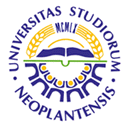 UNIVERSITY OF NOVI SADFACULTY OF AGRICULTURE 21000 NOVI SAD, TRG DOSITEJA OBRADOVIĆA 8UNIVERSITY OF NOVI SADFACULTY OF AGRICULTURE 21000 NOVI SAD, TRG DOSITEJA OBRADOVIĆA 8UNIVERSITY OF NOVI SADFACULTY OF AGRICULTURE 21000 NOVI SAD, TRG DOSITEJA OBRADOVIĆA 8UNIVERSITY OF NOVI SADFACULTY OF AGRICULTURE 21000 NOVI SAD, TRG DOSITEJA OBRADOVIĆA 8UNIVERSITY OF NOVI SADFACULTY OF AGRICULTURE 21000 NOVI SAD, TRG DOSITEJA OBRADOVIĆA 8UNIVERSITY OF NOVI SADFACULTY OF AGRICULTURE 21000 NOVI SAD, TRG DOSITEJA OBRADOVIĆA 8UNIVERSITY OF NOVI SADFACULTY OF AGRICULTURE 21000 NOVI SAD, TRG DOSITEJA OBRADOVIĆA 8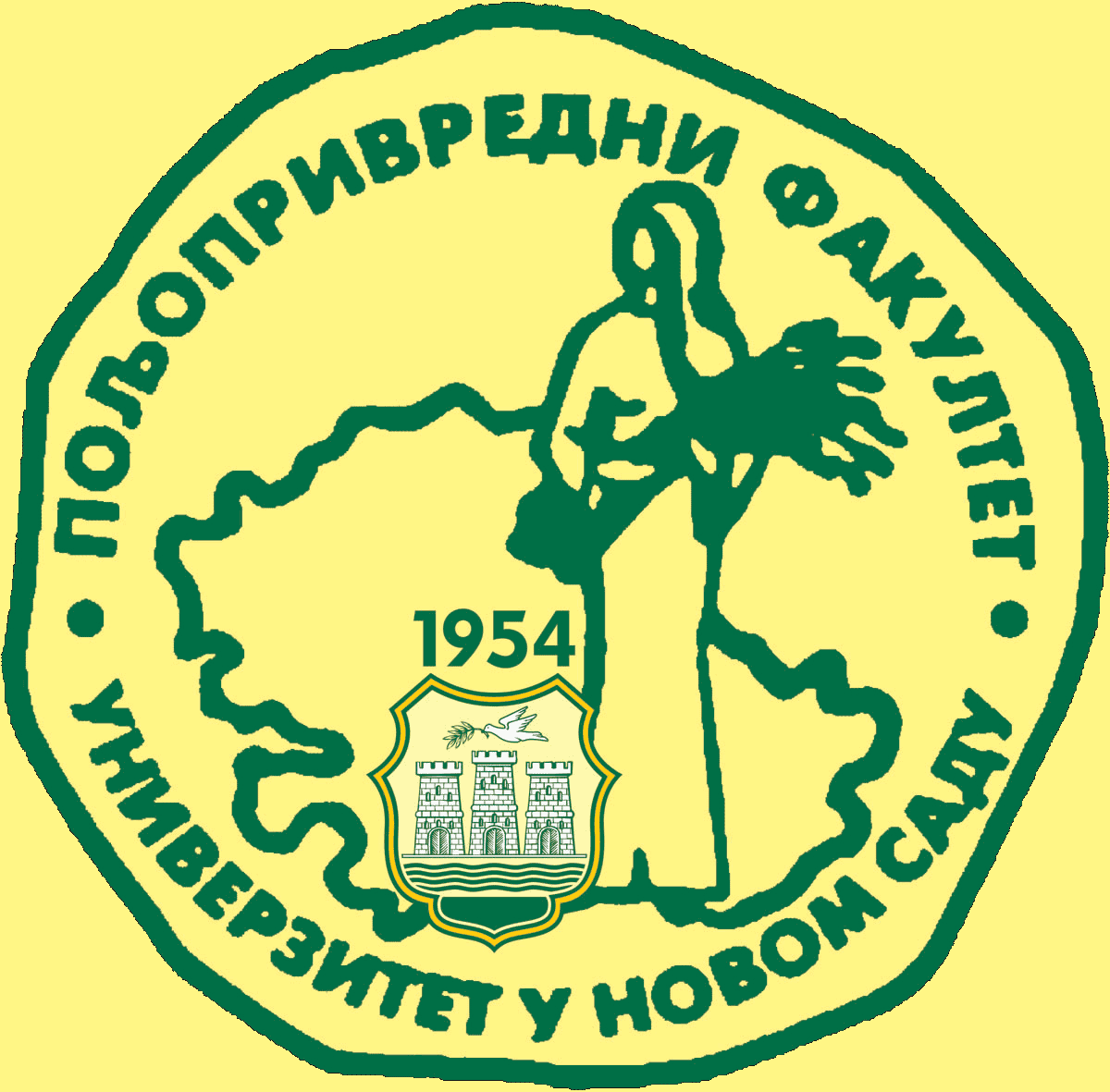 Study Programme AccreditationUNDERGRADUATE ACADEMIC STUDIESAGRICULTURAL TOURISM AND RURAL DEVELOPMENTStudy Programme AccreditationUNDERGRADUATE ACADEMIC STUDIESAGRICULTURAL TOURISM AND RURAL DEVELOPMENTStudy Programme AccreditationUNDERGRADUATE ACADEMIC STUDIESAGRICULTURAL TOURISM AND RURAL DEVELOPMENTStudy Programme AccreditationUNDERGRADUATE ACADEMIC STUDIESAGRICULTURAL TOURISM AND RURAL DEVELOPMENTStudy Programme AccreditationUNDERGRADUATE ACADEMIC STUDIESAGRICULTURAL TOURISM AND RURAL DEVELOPMENTStudy Programme AccreditationUNDERGRADUATE ACADEMIC STUDIESAGRICULTURAL TOURISM AND RURAL DEVELOPMENTStudy Programme AccreditationUNDERGRADUATE ACADEMIC STUDIESAGRICULTURAL TOURISM AND RURAL DEVELOPMENTTable 5.3 Elective coursesTable 5.3 Elective coursesTable 5.3 Elective coursesTable 5.3 Elective coursesTable 5.3 Elective coursesTable 5.3 Elective coursesTable 5.3 Elective coursesTable 5.3 Elective coursesTable 5.3 Elective coursesTable 5.3 Elective coursesTable 5.3 Elective coursesTable 5.3 Elective coursesIDCourse nameCourse nameStudy typeStatusActive teaching classes (weekly)Active teaching classes (weekly)Active teaching classes (weekly)Active teaching classes (weekly)Active teaching classes (weekly)ECTSLTOTSRSR1.7ОAТ5I01Organisation of Wine TourismOrganisation of Wine TourismSPElective2262.7ОAТ5I02Business Ethics and CommunicationBusiness Ethics and CommunicationSPElective2263.7ОAТ5I03Management of Agricultural Production and ProcessingManagement of Agricultural Production and ProcessingAGElective2264.7ОAТ5I04Agricultural PolicyAgricultural PolicyAGElective2265.7ОAТ6I05Principles of Nutrition and Culinary ArtPrinciples of Nutrition and Culinary ArtSPElective2266.7ОAТ6I06Sociology of Rural DevelopmentSociology of Rural DevelopmentSPElective2267.7ОAТ6I07National GastronomyNational GastronomyPAElective2268.7ОAТ6I08Ecological Basics of Environmental ProtectionEcological Basics of Environmental ProtectionPAElective2269.7ОAТ7I09Agricultural ExtensionAgricultural ExtensionTMElective22610.7ОAТ7I10Human Resource ManagementHuman Resource ManagementTMElective22611.7ОAТ7I11TaxationTaxationTMElective22612.7ОAТ7I12Consumption of Agri-Food Products and Diet QualityConsumption of Agri-Food Products and Diet QualitySPElective22613.7ОAТ7I13English Language IVEnglish Language IVSPElective22614.7ОAТ7I14Organic AgricultureOrganic AgricultureSPElective22615.7ОAТ8I15Final ThesisFinal ThesisElective8815